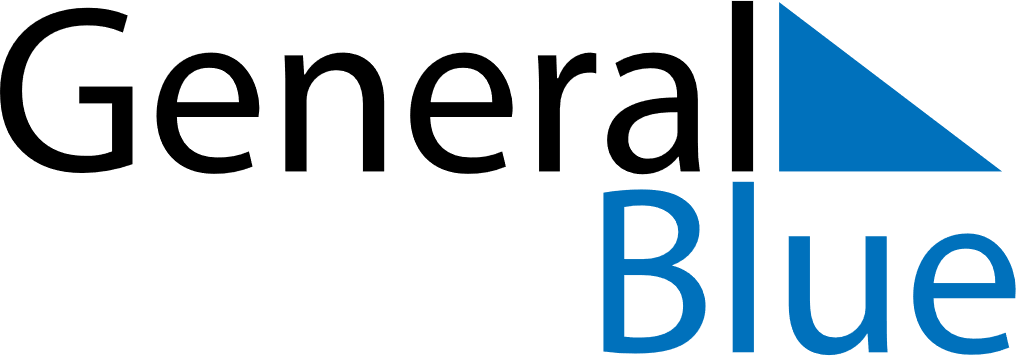 July 2021July 2021July 2021SloveniaSloveniaSundayMondayTuesdayWednesdayThursdayFridaySaturday123456789101112131415161718192021222324Insurrection Day25262728293031